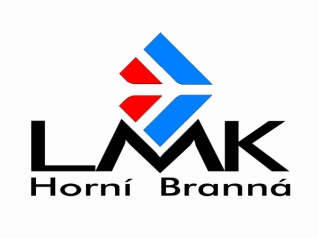 PROPOZICE SOUTĚŽE KATEGORIE                       RCEVČíslo soutěže:         637Datum soutěže:      25.6.2016Místo konání:        Stará Paka-BrdoPořadatel:              LMK Horní BrannáKategorie:              RCEVSoutěžní pravidla:  ČRStartovné:              100 Kč Prezentace:            8.15-8.45 hod.                                                                                            Začátek soutěže:   9.00 hodČasoměřiči:          samoměřeníPřihlášky na: 737143646,,jaroslav.lhota@seznam.cz6.kol bez fináleHodně úspěšných letů i přistání přejí modeláři LMK Horní Branná.                                                Za klub Jaroslav Lhota